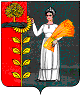 ПОСТАНОВЛЕНИЕАдминистрации сельского поселенияМазейский сельсоветДобринского муниципального района Липецкой областиРоссийской Федерации27.11.2023г.                         с.Мазейка                                  №76 О внесении изменений в постановление Об утверждении муниципальной программы сельского поселения Мазейский  сельсовет «Устойчивое развитие территории сельского поселения Мазейский сельсовет на 2019 – 2026 годы»      В целях обеспечения увязки стратегического и бюджетного планирования, в соответствии с Постановлением администрации сельского поселения Мазейский сельсовет №61 от 15.10.2020 «О Порядке разработки, формирования, реализации и проведения оценки эффективности реализации муниципальных программ сельского поселения Мазейский сельсовет Добринского муниципального района Липецкой области», администрация сельского поселения Мазейский сельсовет       ПОСТАНОВЛЯЕТ:1.Внести изменения в постановление Об утверждении муниципальной программы сельского поселения Мазейский  сельсовет «Устойчивое развитие территории сельского поселения Мазейский сельсовет  на 2019 – 2026 годы», утвержденную постановлением  от 13.11.2020г. №66, в редакции постановления от 25.12.2020г. №78, в редакции постановления от 25.03.2021г.№16, в редакции постановления от 19.04.2021г. №23, в редакции постановления от 16.06.2021г. №32, в редакции постановления от 16.07.2021г. №40, в редакции постановления от 13.09.2021г. №47, в редакции постановления  от 24.12.2021г.№83, в редакции постановления  от 08.06.2022г. №33, в редакции постановления  от  30.09.2022г.№43 , в редакции постановления  от 23.12.2022г.№62,  в редакции постановления  от 26.05.2023г.№30, в редакции постановления  от 15.09.2023г.№52, в редакции решения от 31.10.2023г. №58  (прилагается).       2. Настоящее постановление вступает в силу со дня его официального обнародования.3. Контроль за исполнением настоящего постановления оставляю за собой. Глава администрации    сельского поселенияМазейский сельсовет                                                           Н.И.Тимирев                    Приложение к постановлению администрации сельского поселения Мазейский  сельсоветот 27.11.2023г. №76Измененияв  постановление Об утверждении муниципальной программы сельского поселения Мазейский  сельсовет «Устойчивое развитие территории сельского поселения Мазейский сельсовет  на 2019 – 2026 годы», утвержденную постановлением от 13.11.2020г. №66, в редакции постановления от 25.12.2020г.№78 , в редакции постановления от 25.03.2021г. №16,  в редакции постановления от 19.04.2021г. №23, в редакции постановления от 16.06.2021г. №32 , в редакции постановления от 16.07.2021г. №40, в редакции постановления от 13.09.2021г. №47, в редакции постановления  от 24.12.2021г.№83,  в редакции постановления  от 08.06.2022г.№33, в редакции постановления  от 30.09.2022г.№43 , в редакции постановления  от 23.12.2022г.№62,  в редакции постановления  от 26.05.2023г.№30, в редакции постановления  от 15.09.2023г.№52, в редакции решения от 31.10.2023г. №58  1. В паспорте муниципальной программы:          2. В паспорте Подпрограммы «Обеспечение населения качественной, развитой инфраструктурой и повышение уровня благоустройства территории сельского поселения Мазейский сельсовет   3. в паспорте Подпрограммы «Обеспечение реализации муниципальной политики на территории сельского поселения  Мазейский сельсовет » Приложение  № 1  к муниципальной программе изложить в новой редакции (прилагается)Приложение № 1 кмуниципальной программеСведения о целях, задачах, индикаторах, показателях, ресурсном обеспечении в разрезе источников финансирования муниципальной программы «Устойчивое развитие территории сельского поселения Мазейский сельсовет на 2019-2026 годы» 1.1. позицию «Параметры финансового обеспечения всего, в том числе по годам реализации программы» изложить в новой редакции 1.1. позицию «Параметры финансового обеспечения всего, в том числе по годам реализации программы» изложить в новой редакцииПараметры финансового обеспечения всего, в том числе по годам реализации программыОбъем финансирования составляет 28 504 705,87 руб., из них:2019 год – 3 212 925,39 руб.;2020 год –  4 052 031,46 руб.2021 год –  2 783 664,47 руб.2022 год –  2 869 964,67 руб.2023 год –  2 955 643,62 руб.2024 год –  5 023 201,62 руб.2025 год –  3 863 637,32 руб.2026 год- 3 743 637,32 руб.Объемы финансирования программы ежегодно уточняются при формировании местного бюджета на очередной финансовый год и плановый период.2.1. позицию «Параметры финансового обеспечения всего, в том числе по годам реализации программы» изложить в новой редакции2.1. позицию «Параметры финансового обеспечения всего, в том числе по годам реализации программы» изложить в новой редакцииПараметры финансового обеспечения всего, в том числе по годам реализации программыПрогнозируемый объем финансирования составит-                  16 805 511,72  руб., в том числе по годам реализации: 2019 г. –2 115 481,12 руб., 2020 г. – 2 978 694,00 руб.,2021 г. –1 543 306,00 руб.,2022 г. –1 581 207,34 руб.,2023 г. –1 220 154,00 руб.,2024 г. –3 207 228,62 руб.,2025 г. –2 139 720,32 руб.,2026г.- 2 019 720,32 руб.Объемы финансирования программы ежегодно уточняются при формировании местного бюджета на очередной финансовый год и плановый период.3.1. позицию «Параметры финансового обеспечения всего, в том числе по годам реализации программы» изложить в новой редакции3.1. позицию «Параметры финансового обеспечения всего, в том числе по годам реализации программы» изложить в новой редакцииПараметры финансового обеспечения всего, в том числе по годам реализации программыПрогнозируемый объем финансирования составит – 493 140,15 руб., в том числе по годам реализации:2019 г. –  22 144,27 руб.,2020 г. –  26 737,46 руб.,2021 г. –  34 576,47 руб.,2022 г. –  25 000,33 руб.,2023 г. –  315 681,62,62 руб.,2024 г. –  23 000,00 руб.,2025 г. –  23 000,00 руб., 2026 г.-   23 000,00 руб.Объемы финансирования программы ежегодно уточняются при формировании местного бюджета на очередной финансовый год и плановый период.N п/пНаименованиецелей, индикаторов,задач, 1  показателей,подпрограмм, основных мероприятий, мероприятий приоритетных (региональных) проектов,мероприятий, финансирование которыхосуществляется спривлечением субсидий, иных межбюджетныхтрансфертов изфедерального, областного, районногобюджетовОтветственный исполнитель,соисполнительОтветственный исполнитель,соисполнительИсточники ресурсного обеспеченияЕдиница измеренияЕдиница измеренияЗначения индикаторов, показателей и объемов финансированияЗначения индикаторов, показателей и объемов финансированияЗначения индикаторов, показателей и объемов финансированияЗначения индикаторов, показателей и объемов финансированияЗначения индикаторов, показателей и объемов финансированияЗначения индикаторов, показателей и объемов финансированияЗначения индикаторов, показателей и объемов финансированияЗначения индикаторов, показателей и объемов финансированияЗначения индикаторов, показателей и объемов финансированияЗначения индикаторов, показателей и объемов финансированияЗначения индикаторов, показателей и объемов финансированияЗначения индикаторов, показателей и объемов финансированияЗначения индикаторов, показателей и объемов финансированияЗначения индикаторов, показателей и объемов финансированияЗначения индикаторов, показателей и объемов финансированияЗначения индикаторов, показателей и объемов финансированияЗначения индикаторов, показателей и объемов финансированияN п/пНаименованиецелей, индикаторов,задач, 1  показателей,подпрограмм, основных мероприятий, мероприятий приоритетных (региональных) проектов,мероприятий, финансирование которыхосуществляется спривлечением субсидий, иных межбюджетныхтрансфертов изфедерального, областного, районногобюджетовОтветственный исполнитель,соисполнительОтветственный исполнитель,соисполнительИсточники ресурсного обеспеченияЕдиница измеренияЕдиница измерения2018г.2018г.2019г.2020г. 2020г. 2021 г.2021 г.2022г.2023 г.2023 г.2023 г.2024г.2024г.2024г.2024г.20252025202611Цель муниципальной программы:  Повышение качества жизни населения, его занятости и самозанятости, экономических, социальных и культурных возможностей на основе экономического и социального развития поселения.Цель муниципальной программы:  Повышение качества жизни населения, его занятости и самозанятости, экономических, социальных и культурных возможностей на основе экономического и социального развития поселения.Цель муниципальной программы:  Повышение качества жизни населения, его занятости и самозанятости, экономических, социальных и культурных возможностей на основе экономического и социального развития поселения.Цель муниципальной программы:  Повышение качества жизни населения, его занятости и самозанятости, экономических, социальных и культурных возможностей на основе экономического и социального развития поселения.Цель муниципальной программы:  Повышение качества жизни населения, его занятости и самозанятости, экономических, социальных и культурных возможностей на основе экономического и социального развития поселения.Цель муниципальной программы:  Повышение качества жизни населения, его занятости и самозанятости, экономических, социальных и культурных возможностей на основе экономического и социального развития поселения.Цель муниципальной программы:  Повышение качества жизни населения, его занятости и самозанятости, экономических, социальных и культурных возможностей на основе экономического и социального развития поселения.Цель муниципальной программы:  Повышение качества жизни населения, его занятости и самозанятости, экономических, социальных и культурных возможностей на основе экономического и социального развития поселения.Цель муниципальной программы:  Повышение качества жизни населения, его занятости и самозанятости, экономических, социальных и культурных возможностей на основе экономического и социального развития поселения.Цель муниципальной программы:  Повышение качества жизни населения, его занятости и самозанятости, экономических, социальных и культурных возможностей на основе экономического и социального развития поселения.Цель муниципальной программы:  Повышение качества жизни населения, его занятости и самозанятости, экономических, социальных и культурных возможностей на основе экономического и социального развития поселения.Цель муниципальной программы:  Повышение качества жизни населения, его занятости и самозанятости, экономических, социальных и культурных возможностей на основе экономического и социального развития поселения.Цель муниципальной программы:  Повышение качества жизни населения, его занятости и самозанятости, экономических, социальных и культурных возможностей на основе экономического и социального развития поселения.Цель муниципальной программы:  Повышение качества жизни населения, его занятости и самозанятости, экономических, социальных и культурных возможностей на основе экономического и социального развития поселения.Цель муниципальной программы:  Повышение качества жизни населения, его занятости и самозанятости, экономических, социальных и культурных возможностей на основе экономического и социального развития поселения.Цель муниципальной программы:  Повышение качества жизни населения, его занятости и самозанятости, экономических, социальных и культурных возможностей на основе экономического и социального развития поселения.Цель муниципальной программы:  Повышение качества жизни населения, его занятости и самозанятости, экономических, социальных и культурных возможностей на основе экономического и социального развития поселения.Цель муниципальной программы:  Повышение качества жизни населения, его занятости и самозанятости, экономических, социальных и культурных возможностей на основе экономического и социального развития поселения.Цель муниципальной программы:  Повышение качества жизни населения, его занятости и самозанятости, экономических, социальных и культурных возможностей на основе экономического и социального развития поселения.Цель муниципальной программы:  Повышение качества жизни населения, его занятости и самозанятости, экономических, социальных и культурных возможностей на основе экономического и социального развития поселения.Цель муниципальной программы:  Повышение качества жизни населения, его занятости и самозанятости, экономических, социальных и культурных возможностей на основе экономического и социального развития поселения.Цель муниципальной программы:  Повышение качества жизни населения, его занятости и самозанятости, экономических, социальных и культурных возможностей на основе экономического и социального развития поселения.Цель муниципальной программы:  Повышение качества жизни населения, его занятости и самозанятости, экономических, социальных и культурных возможностей на основе экономического и социального развития поселения.22Индикатор 1. Количество предприятий сферы культуры, коммунального хозяйства, расположенных на территории поселенияАдминистрация сельского поселенияАдминистрация сельского поселенияед.ед.44444444444444444433Индикатор 2. Создание новых рабочих местАдминистрация сельского поселенияАдминистрация сельского поселенияед.ед.1111122344555555554Индикатор 3. Темп роста налоговых поступленийАдминистрация сельского поселенияАдминистрация сельского поселения%%3333333444444444445Индикатор 4. Количество площадок ТБО(сбора мусора), игровых площадок для детейАдминистрация сельского поселенияАдминистрация сельского поселенияед.ед.11111333333333333366Индикатор 5. Количество дорог общего пользования с твердым покрытиемАдминистрация сельского поселенияАдминистрация сельского поселениякм.км.16,216,216,216,216,216,216,216,216,216,216,216,216,216,216,216,216,216,27Индикатор 6. Количество мероприятий по наглядной агитации в сфере безопасности по ГО и ЧС и пожарной безопасности.Администрация сельского поселенияАдминистрация сельского поселенияед.ед.11111111111111111188Индикатор 7. Количество пожарных водоемов и гидрантовАдминистрация сельского поселенияАдминистрация сельского поселенияед.ед.2222222222222222229Индикатор 8. Количество мест отдыха, пляжей.Администрация сельского поселенияАдминистрация сельского поселенияед.ед.22222222222222222210Индикатор 9. Количество проживаемого населения.Администрация сельского поселенияАдминистрация сельского поселениячел.чел.10861086114811571157116011601184118511851186118611861187118711871187119011Индикатор 10. Ввод жилья.Администрация сельского поселенияАдминистрация сельского поселениякв.м.кв.м.577577577600600600600600000000000012Индикатор 11. Количество муниципальных служащих прошедших повышение квалификации,Администрация сельского поселенияАдминистрация сельского поселениячел.чел.221331111111111111.13Задача 1 муниципальной программы: Обеспечение жителей качественной инфраструктурой и услугами благоустройства.14Показатель 1 задачи 1. муниципальной программы: Удельный вес дорог с твердым покрытием в общей протяженности дорог местного значения в пределах поселенияАдминистрация сельского поселенияАдминистрация сельского поселения%%949496999910010010010010010010010010010010010010015Показатель 2 задачи 1. муниципальной программы: Доля протяженности освещенных частей улиц, проездов в их общей протяженностиАдминистрация сельского поселенияАдминистрация сельского поселения%%10010010010010010010010010010010010010010010010010010016Показатель 3 задачи 1. муниципальной программы:  Обеспеченность населения централизованным водоснабжениемАдминистрация сельского поселенияАдминистрация сельского поселения%%808080808080808080808080808080808010017Показатель 4 задачи 1. муниципальной программы: Обеспечение населения поселения централизованным газоснабжениемАдминистрация сельского поселенияАдминистрация сельского поселения%%100100100100100100100100100100100100100100100100100100118Подпрограмма 1. Обеспечение  населения качественной, развитой инфраструктурой и повышение уровня благоустройства территории сельского  поселения Мазейский сельсовет.Подпрограмма 1. Обеспечение  населения качественной, развитой инфраструктурой и повышение уровня благоустройства территории сельского  поселения Мазейский сельсовет.Подпрограмма 1. Обеспечение  населения качественной, развитой инфраструктурой и повышение уровня благоустройства территории сельского  поселения Мазейский сельсовет.Подпрограмма 1. Обеспечение  населения качественной, развитой инфраструктурой и повышение уровня благоустройства территории сельского  поселения Мазейский сельсовет.Подпрограмма 1. Обеспечение  населения качественной, развитой инфраструктурой и повышение уровня благоустройства территории сельского  поселения Мазейский сельсовет.Подпрограмма 1. Обеспечение  населения качественной, развитой инфраструктурой и повышение уровня благоустройства территории сельского  поселения Мазейский сельсовет.Подпрограмма 1. Обеспечение  населения качественной, развитой инфраструктурой и повышение уровня благоустройства территории сельского  поселения Мазейский сельсовет.Подпрограмма 1. Обеспечение  населения качественной, развитой инфраструктурой и повышение уровня благоустройства территории сельского  поселения Мазейский сельсовет.Подпрограмма 1. Обеспечение  населения качественной, развитой инфраструктурой и повышение уровня благоустройства территории сельского  поселения Мазейский сельсовет.Подпрограмма 1. Обеспечение  населения качественной, развитой инфраструктурой и повышение уровня благоустройства территории сельского  поселения Мазейский сельсовет.Подпрограмма 1. Обеспечение  населения качественной, развитой инфраструктурой и повышение уровня благоустройства территории сельского  поселения Мазейский сельсовет.Подпрограмма 1. Обеспечение  населения качественной, развитой инфраструктурой и повышение уровня благоустройства территории сельского  поселения Мазейский сельсовет.Подпрограмма 1. Обеспечение  населения качественной, развитой инфраструктурой и повышение уровня благоустройства территории сельского  поселения Мазейский сельсовет.Подпрограмма 1. Обеспечение  населения качественной, развитой инфраструктурой и повышение уровня благоустройства территории сельского  поселения Мазейский сельсовет.Подпрограмма 1. Обеспечение  населения качественной, развитой инфраструктурой и повышение уровня благоустройства территории сельского  поселения Мазейский сельсовет.Подпрограмма 1. Обеспечение  населения качественной, развитой инфраструктурой и повышение уровня благоустройства территории сельского  поселения Мазейский сельсовет.Подпрограмма 1. Обеспечение  населения качественной, развитой инфраструктурой и повышение уровня благоустройства территории сельского  поселения Мазейский сельсовет.Подпрограмма 1. Обеспечение  населения качественной, развитой инфраструктурой и повышение уровня благоустройства территории сельского  поселения Мазейский сельсовет.Подпрограмма 1. Обеспечение  населения качественной, развитой инфраструктурой и повышение уровня благоустройства территории сельского  поселения Мазейский сельсовет.Подпрограмма 1. Обеспечение  населения качественной, развитой инфраструктурой и повышение уровня благоустройства территории сельского  поселения Мазейский сельсовет.Подпрограмма 1. Обеспечение  населения качественной, развитой инфраструктурой и повышение уровня благоустройства территории сельского  поселения Мазейский сельсовет.Подпрограмма 1. Обеспечение  населения качественной, развитой инфраструктурой и повышение уровня благоустройства территории сельского  поселения Мазейский сельсовет.Подпрограмма 1. Обеспечение  населения качественной, развитой инфраструктурой и повышение уровня благоустройства территории сельского  поселения Мазейский сельсовет.119ЗаЗадача 1 подпрограммы 1.   Развитие инженерной инфраструктуры территории сельского поселенияЗаЗадача 1 подпрограммы 1.   Развитие инженерной инфраструктуры территории сельского поселенияЗаЗадача 1 подпрограммы 1.   Развитие инженерной инфраструктуры территории сельского поселенияЗаЗадача 1 подпрограммы 1.   Развитие инженерной инфраструктуры территории сельского поселенияЗаЗадача 1 подпрограммы 1.   Развитие инженерной инфраструктуры территории сельского поселенияЗаЗадача 1 подпрограммы 1.   Развитие инженерной инфраструктуры территории сельского поселенияЗаЗадача 1 подпрограммы 1.   Развитие инженерной инфраструктуры территории сельского поселенияЗаЗадача 1 подпрограммы 1.   Развитие инженерной инфраструктуры территории сельского поселенияЗаЗадача 1 подпрограммы 1.   Развитие инженерной инфраструктуры территории сельского поселенияЗаЗадача 1 подпрограммы 1.   Развитие инженерной инфраструктуры территории сельского поселенияЗаЗадача 1 подпрограммы 1.   Развитие инженерной инфраструктуры территории сельского поселенияЗаЗадача 1 подпрограммы 1.   Развитие инженерной инфраструктуры территории сельского поселенияЗаЗадача 1 подпрограммы 1.   Развитие инженерной инфраструктуры территории сельского поселенияЗаЗадача 1 подпрограммы 1.   Развитие инженерной инфраструктуры территории сельского поселенияЗаЗадача 1 подпрограммы 1.   Развитие инженерной инфраструктуры территории сельского поселенияЗаЗадача 1 подпрограммы 1.   Развитие инженерной инфраструктуры территории сельского поселенияЗаЗадача 1 подпрограммы 1.   Развитие инженерной инфраструктуры территории сельского поселенияЗаЗадача 1 подпрограммы 1.   Развитие инженерной инфраструктуры территории сельского поселенияЗаЗадача 1 подпрограммы 1.   Развитие инженерной инфраструктуры территории сельского поселенияЗаЗадача 1 подпрограммы 1.   Развитие инженерной инфраструктуры территории сельского поселенияЗаЗадача 1 подпрограммы 1.   Развитие инженерной инфраструктуры территории сельского поселенияЗаЗадача 1 подпрограммы 1.   Развитие инженерной инфраструктуры территории сельского поселенияЗаЗадача 1 подпрограммы 1.   Развитие инженерной инфраструктуры территории сельского поселения20Показатель 1 задачи 1 подпрограммы 1Протяженность построенных, капитально отремонтированных и прошедших  текущий ремонт дорогАдминистрация сельского поселенияАдминистрация сельского поселениякм.0,30,30,30,50,50,50,50,50,50,50,50,50,50,50,50,70,70,70,721Основное мероприятие 1  задачи 1 подпрограммы 1. Содержание инженерной инфраструктуры сельского поселения. Администрация сельского поселенияАдминистрация сельского поселенияВсегоруб.ХХХ21728621728612037436753926753925653926989286989286213216213216213216213210,000,000,000,0021Основное мероприятие 1  задачи 1 подпрограммы 1. Содержание инженерной инфраструктуры сельского поселения. Администрация сельского поселенияАдминистрация сельского поселенияфедеральный бюджетруб.ХХХ21Основное мероприятие 1  задачи 1 подпрограммы 1. Содержание инженерной инфраструктуры сельского поселения. Администрация сельского поселенияАдминистрация сельского поселенияобластной бюджетруб.ХХХ21Основное мероприятие 1  задачи 1 подпрограммы 1. Содержание инженерной инфраструктуры сельского поселения. Администрация сельского поселенияАдминистрация сельского поселения районный бюджетруб.ХХХ21728621728612037436753926753925653926989286989286219316219316219316219310,000,000,000,0021Основное мероприятие 1  задачи 1 подпрограммы 1. Содержание инженерной инфраструктуры сельского поселения. Администрация сельского поселенияАдминистрация сельского поселениябюджет поселенияруб.ХХХ21Основное мероприятие 1  задачи 1 подпрограммы 1. Содержание инженерной инфраструктуры сельского поселения. Администрация сельского поселенияАдминистрация сельского поселения средствавнебюджетныхисточниковруб.ХХХ222Задача 2 подпрограммы 1. Обеспечение проведения  мероприятий по благоустройству территории поселения.Задача 2 подпрограммы 1. Обеспечение проведения  мероприятий по благоустройству территории поселения.Задача 2 подпрограммы 1. Обеспечение проведения  мероприятий по благоустройству территории поселения.Задача 2 подпрограммы 1. Обеспечение проведения  мероприятий по благоустройству территории поселения.Задача 2 подпрограммы 1. Обеспечение проведения  мероприятий по благоустройству территории поселения.Задача 2 подпрограммы 1. Обеспечение проведения  мероприятий по благоустройству территории поселения.Задача 2 подпрограммы 1. Обеспечение проведения  мероприятий по благоустройству территории поселения.Задача 2 подпрограммы 1. Обеспечение проведения  мероприятий по благоустройству территории поселения.Задача 2 подпрограммы 1. Обеспечение проведения  мероприятий по благоустройству территории поселения.Задача 2 подпрограммы 1. Обеспечение проведения  мероприятий по благоустройству территории поселения.Задача 2 подпрограммы 1. Обеспечение проведения  мероприятий по благоустройству территории поселения.Задача 2 подпрограммы 1. Обеспечение проведения  мероприятий по благоустройству территории поселения.Задача 2 подпрограммы 1. Обеспечение проведения  мероприятий по благоустройству территории поселения.Задача 2 подпрограммы 1. Обеспечение проведения  мероприятий по благоустройству территории поселения.Задача 2 подпрограммы 1. Обеспечение проведения  мероприятий по благоустройству территории поселения.Задача 2 подпрограммы 1. Обеспечение проведения  мероприятий по благоустройству территории поселения.Задача 2 подпрограммы 1. Обеспечение проведения  мероприятий по благоустройству территории поселения.Задача 2 подпрограммы 1. Обеспечение проведения  мероприятий по благоустройству территории поселения.Задача 2 подпрограммы 1. Обеспечение проведения  мероприятий по благоустройству территории поселения.Задача 2 подпрограммы 1. Обеспечение проведения  мероприятий по благоустройству территории поселения.Задача 2 подпрограммы 1. Обеспечение проведения  мероприятий по благоустройству территории поселения.Задача 2 подпрограммы 1. Обеспечение проведения  мероприятий по благоустройству территории поселения.Задача 2 подпрограммы 1. Обеспечение проведения  мероприятий по благоустройству территории поселения.23Показатель 1 задачи 2 подпрограммы 1Протяженность освещенных  частей улиц, проездовАдминистрация сельского поселенияАдминистрация сельского поселениякм..20202012,412,412,412,412,412,412,412,412,412,412,412,412,412,412,412,424Основное мероприятие 2  задачи 2 подпрограммы 1Текущие расходы на содержание, реконструкцию и поддержание в рабочем состоянии систем уличного освещения сельского поселенияАдминистрация сельского поселенияАдминистрация сельского поселенияВсегоруб.ХХХ2779222779223862905167595167594675924964564964565435185435185435185435185435185435181200000,0024Основное мероприятие 2  задачи 2 подпрограммы 1Текущие расходы на содержание, реконструкцию и поддержание в рабочем состоянии систем уличного освещения сельского поселенияАдминистрация сельского поселенияАдминистрация сельского поселенияфедеральный бюджетруб.ХХХ24Основное мероприятие 2  задачи 2 подпрограммы 1Текущие расходы на содержание, реконструкцию и поддержание в рабочем состоянии систем уличного освещения сельского поселенияАдминистрация сельского поселенияАдминистрация сельского поселенияобластной бюджетруб.ХХХ24Основное мероприятие 2  задачи 2 подпрограммы 1Текущие расходы на содержание, реконструкцию и поддержание в рабочем состоянии систем уличного освещения сельского поселенияАдминистрация сельского поселенияАдминистрация сельского поселения районный бюджетруб.ХХХ24Основное мероприятие 2  задачи 2 подпрограммы 1Текущие расходы на содержание, реконструкцию и поддержание в рабочем состоянии систем уличного освещения сельского поселенияАдминистрация сельского поселенияАдминистрация сельского поселениябюджет поселенияруб.ХХХ2779222779223862905167595167594675924964564964565435185435185435185435185435185435181200000,0024Основное мероприятие 2  задачи 2 подпрограммы 1Текущие расходы на содержание, реконструкцию и поддержание в рабочем состоянии систем уличного освещения сельского поселенияАдминистрация сельского поселенияАдминистрация сельского поселения средствавнебюджетныхисточниковруб.ХХХ25Основное мероприятие 5  задачи 2 подпрограммы 1Прочие мероприятия по благоустройствуАдминистрация сельского поселенияАдминистрация сельского поселенияВсегоруб.ХХХ31807431807438866135115535115579492247702477022059,3022059,3022059,3022059,3022059,3022059,300,000,0025Основное мероприятие 5  задачи 2 подпрограммы 1Прочие мероприятия по благоустройствуАдминистрация сельского поселенияАдминистрация сельского поселенияфедеральный бюджетруб.ХХХ25Основное мероприятие 5  задачи 2 подпрограммы 1Прочие мероприятия по благоустройствуАдминистрация сельского поселенияАдминистрация сельского поселенияобластной бюджетруб.ХХХ25Основное мероприятие 5  задачи 2 подпрограммы 1Прочие мероприятия по благоустройствуАдминистрация сельского поселенияАдминистрация сельского поселения районный бюджетруб.ХХХ25Основное мероприятие 5  задачи 2 подпрограммы 1Прочие мероприятия по благоустройствуАдминистрация сельского поселенияАдминистрация сельского поселениябюджет поселенияруб.ХХХ31807431807438866135115535115579492247702477022059,3022059,3022059,3022059,3022059,3022059,300,000,0025Основное мероприятие 5  задачи 2 подпрограммы 1Прочие мероприятия по благоустройствуАдминистрация сельского поселенияАдминистрация сельского поселениясредствавнебюджетныхисточниковруб.ХХХ26Показатель 2 задачи 2 подпрограммы 1Установка и обустройство детских и спортивных площадок. Администрация сельского поселенияАдминистрация сельского поселенияед.111111111111111111127Показатель 3 задачи 2 подпрограммы 1 Приобретение контейнеров для мусора.Администрация сельского поселенияАдминистрация сельского поселенияшт.66620201028Основное мероприятие 6  задачи 2 подпрограммы 1Расходы на организацию благоустройства, ремонта и восстановления (реконструкции) воинских захоронений, памятников, монументов, обелисков и иных объектов, увековечивающих память о событиях, об участниках, о ветеранах и жертвах Великой Отечественной войны 1941-1945 годовАдминистрация сельского поселенияАдминистрация сельского поселенияВсегоруб.ХХХ421592,62421592,6228Основное мероприятие 6  задачи 2 подпрограммы 1Расходы на организацию благоустройства, ремонта и восстановления (реконструкции) воинских захоронений, памятников, монументов, обелисков и иных объектов, увековечивающих память о событиях, об участниках, о ветеранах и жертвах Великой Отечественной войны 1941-1945 годовАдминистрация сельского поселенияАдминистрация сельского поселенияфедеральный бюджетруб.ХХХ28Основное мероприятие 6  задачи 2 подпрограммы 1Расходы на организацию благоустройства, ремонта и восстановления (реконструкции) воинских захоронений, памятников, монументов, обелисков и иных объектов, увековечивающих память о событиях, об участниках, о ветеранах и жертвах Великой Отечественной войны 1941-1945 годовАдминистрация сельского поселенияАдминистрация сельского поселенияобластной бюджетруб.ХХХ340592,62340592,6228Основное мероприятие 6  задачи 2 подпрограммы 1Расходы на организацию благоустройства, ремонта и восстановления (реконструкции) воинских захоронений, памятников, монументов, обелисков и иных объектов, увековечивающих память о событиях, об участниках, о ветеранах и жертвах Великой Отечественной войны 1941-1945 годовАдминистрация сельского поселенияАдминистрация сельского поселения районный бюджетруб.ХХХ28Основное мероприятие 6  задачи 2 подпрограммы 1Расходы на организацию благоустройства, ремонта и восстановления (реконструкции) воинских захоронений, памятников, монументов, обелисков и иных объектов, увековечивающих память о событиях, об участниках, о ветеранах и жертвах Великой Отечественной войны 1941-1945 годовАдминистрация сельского поселенияАдминистрация сельского поселениябюджет поселенияруб.ХХХ810008100028Основное мероприятие 6  задачи 2 подпрограммы 1Расходы на организацию благоустройства, ремонта и восстановления (реконструкции) воинских захоронений, памятников, монументов, обелисков и иных объектов, увековечивающих память о событиях, об участниках, о ветеранах и жертвах Великой Отечественной войны 1941-1945 годовАдминистрация сельского поселенияАдминистрация сельского поселениясредствавнебюджетныхисточниковруб.ХХХ229Основное мероприятие 7  задачи 2 подпрограммы 1Расходы на организацию благоустройства территорий поселенияАдминистрация сельского поселенияАдминистрация сельского поселенияВсегоруб.ХХХ584500584500229Основное мероприятие 7  задачи 2 подпрограммы 1Расходы на организацию благоустройства территорий поселенияАдминистрация сельского поселенияАдминистрация сельского поселенияфедеральный бюджетруб.ХХХ229Основное мероприятие 7  задачи 2 подпрограммы 1Расходы на организацию благоустройства территорий поселенияАдминистрация сельского поселенияАдминистрация сельского поселенияобластной бюджетруб.ХХХ575723575723229Основное мероприятие 7  задачи 2 подпрограммы 1Расходы на организацию благоустройства территорий поселенияАдминистрация сельского поселенияАдминистрация сельского поселения районный бюджетруб.ХХХ229Основное мероприятие 7  задачи 2 подпрограммы 1Расходы на организацию благоустройства территорий поселенияАдминистрация сельского поселенияАдминистрация сельского поселениябюджет поселенияруб.ХХХ87778777229Основное мероприятие 7  задачи 2 подпрограммы 1Расходы на организацию благоустройства территорий поселенияАдминистрация сельского поселенияАдминистрация сельского поселениясредствавнебюджетныхисточниковруб.ХХХ330Основное мероприятие 8  задачи 2 подпрограммы 1Расходы на организацию благоустройства территорий поселения (зона спортивной площадки)Администрация сельского поселенияАдминистрация сельского поселенияВсегоруб.ХХХ296106,50296106,50330Основное мероприятие 8  задачи 2 подпрограммы 1Расходы на организацию благоустройства территорий поселения (зона спортивной площадки)Администрация сельского поселенияАдминистрация сельского поселенияфедеральный бюджетруб.ХХХ330Основное мероприятие 8  задачи 2 подпрограммы 1Расходы на организацию благоустройства территорий поселения (зона спортивной площадки)Администрация сельского поселенияАдминистрация сельского поселенияобластной бюджетруб.ХХХ293145293145330Основное мероприятие 8  задачи 2 подпрограммы 1Расходы на организацию благоустройства территорий поселения (зона спортивной площадки)Администрация сельского поселенияАдминистрация сельского поселения районный бюджетруб.ХХХ330Основное мероприятие 8  задачи 2 подпрограммы 1Расходы на организацию благоустройства территорий поселения (зона спортивной площадки)Администрация сельского поселенияАдминистрация сельского поселениябюджет поселенияруб.ХХХ2961,502961,50330Основное мероприятие 8  задачи 2 подпрограммы 1Расходы на организацию благоустройства территорий поселения (зона спортивной площадки)Администрация сельского поселенияАдминистрация сельского поселениясредствавнебюджетныхисточниковруб.ХХХ331Региональный проект «Формирование комфортной городской среды»Администрация сельского поселенияАдминистрация сельского поселенияВсегоруб.ХХХ10000002019720,322019720,322019720,322019720,322019720,322019720,322019720,322019720,32331Региональный проект «Формирование комфортной городской среды»Администрация сельского поселенияАдминистрация сельского поселенияфедеральный бюджетруб.ХХХ331Региональный проект «Формирование комфортной городской среды»Администрация сельского поселенияАдминистрация сельского поселенияобластной бюджетруб.ХХХ9900001918734,301918734,301918734,301918734,301918734,301918734,301918734,301918734,30331Региональный проект «Формирование комфортной городской среды»Администрация сельского поселенияАдминистрация сельского поселения районный бюджетруб.ХХХ331Региональный проект «Формирование комфортной городской среды»Администрация сельского поселенияАдминистрация сельского поселениябюджет поселенияруб.ХХХ10000100986,02100986,02100986,02100986,02100986,02100986,02100986,02100986,02331Региональный проект «Формирование комфортной городской среды»Администрация сельского поселенияАдминистрация сельского поселениясредствавнебюджетныхисточниковруб.ХХХ332Основное мероприятие 10  задачи 2 подпрограммы 1Устройство площадок ТКОАдминистрация сельского поселенияАдминистрация сельского поселенияВсегоруб.ХХХ468731,34332Основное мероприятие 10  задачи 2 подпрограммы 1Устройство площадок ТКОАдминистрация сельского поселенияАдминистрация сельского поселенияфедеральный бюджетруб.ХХХ311706,34332Основное мероприятие 10  задачи 2 подпрограммы 1Устройство площадок ТКОАдминистрация сельского поселенияАдминистрация сельского поселенияобластной бюджетруб.ХХХ16405,60332Основное мероприятие 10  задачи 2 подпрограммы 1Устройство площадок ТКОАдминистрация сельского поселенияАдминистрация сельского поселения районный бюджетруб.ХХХ332Основное мероприятие 10  задачи 2 подпрограммы 1Устройство площадок ТКОАдминистрация сельского поселенияАдминистрация сельского поселениябюджет поселенияруб.ХХХ17269,05332Основное мероприятие 10  задачи 2 подпрограммы 1Устройство площадок ТКОАдминистрация сельского поселенияАдминистрация сельского поселениясредства внебюджетныхисточниковруб.ХХХ123350,35333Задача 3 подпрограммы 1.    Улучшение внешнего облика жилого фонда поселения, условий проживания граждан.Задача 3 подпрограммы 1.    Улучшение внешнего облика жилого фонда поселения, условий проживания граждан.Задача 3 подпрограммы 1.    Улучшение внешнего облика жилого фонда поселения, условий проживания граждан.Задача 3 подпрограммы 1.    Улучшение внешнего облика жилого фонда поселения, условий проживания граждан.Задача 3 подпрограммы 1.    Улучшение внешнего облика жилого фонда поселения, условий проживания граждан.Задача 3 подпрограммы 1.    Улучшение внешнего облика жилого фонда поселения, условий проживания граждан.Задача 3 подпрограммы 1.    Улучшение внешнего облика жилого фонда поселения, условий проживания граждан.Задача 3 подпрограммы 1.    Улучшение внешнего облика жилого фонда поселения, условий проживания граждан.Задача 3 подпрограммы 1.    Улучшение внешнего облика жилого фонда поселения, условий проживания граждан.Задача 3 подпрограммы 1.    Улучшение внешнего облика жилого фонда поселения, условий проживания граждан.Задача 3 подпрограммы 1.    Улучшение внешнего облика жилого фонда поселения, условий проживания граждан.Задача 3 подпрограммы 1.    Улучшение внешнего облика жилого фонда поселения, условий проживания граждан.Задача 3 подпрограммы 1.    Улучшение внешнего облика жилого фонда поселения, условий проживания граждан.Задача 3 подпрограммы 1.    Улучшение внешнего облика жилого фонда поселения, условий проживания граждан.Задача 3 подпрограммы 1.    Улучшение внешнего облика жилого фонда поселения, условий проживания граждан.Задача 3 подпрограммы 1.    Улучшение внешнего облика жилого фонда поселения, условий проживания граждан.Задача 3 подпрограммы 1.    Улучшение внешнего облика жилого фонда поселения, условий проживания граждан.Задача 3 подпрограммы 1.    Улучшение внешнего облика жилого фонда поселения, условий проживания граждан.Задача 3 подпрограммы 1.    Улучшение внешнего облика жилого фонда поселения, условий проживания граждан.Задача 3 подпрограммы 1.    Улучшение внешнего облика жилого фонда поселения, условий проживания граждан.Задача 3 подпрограммы 1.    Улучшение внешнего облика жилого фонда поселения, условий проживания граждан.Задача 3 подпрограммы 1.    Улучшение внешнего облика жилого фонда поселения, условий проживания граждан.Задача 3 подпрограммы 1.    Улучшение внешнего облика жилого фонда поселения, условий проживания граждан.34Показатель 1 задачи 3 подпрограммы 1Текущий и капитальный ремонт муниципального жилья.Показатель 1 задачи 3 подпрограммы 1Текущий и капитальный ремонт муниципального жилья.Администрация сельского поселениям250435Итого по подпрограмме 1Итого по подпрограмме 1ХХруб.ХХ2115481,122115481,122115481,122978694154330615433061581207,34122015412201543207228,623207228,623207228,623207228,623207228,623207228,622139720,322019720,3236Задача 2 муниципальной программы: Сохранение и развитие спорта, культурного потенциала населенияЗадача 2 муниципальной программы: Сохранение и развитие спорта, культурного потенциала населения337Показатель 1 задачи 2. муниципальной программы: Доля населения , систематически занимающегося физической культурой и спортомПоказатель 1 задачи 2. муниципальной программы: Доля населения , систематически занимающегося физической культурой и спортомАдминистрация сельского поселения%2020252525252525303030404040404040404038Показатель 2 задачи 2. муниципальной программы: Доля населения, участвующего в культурно-досуговых мероприятияхПоказатель 2 задачи 2. муниципальной программы: Доля населения, участвующего в культурно-досуговых мероприятияхАдминистрация сельского поселения%20202020202530303535353535353535354040439Подпрограмма 2. Развитие социальной сферы на территории сельского поселения Мазейский сельсоветПодпрограмма 2. Развитие социальной сферы на территории сельского поселения Мазейский сельсоветПодпрограмма 2. Развитие социальной сферы на территории сельского поселения Мазейский сельсоветПодпрограмма 2. Развитие социальной сферы на территории сельского поселения Мазейский сельсоветПодпрограмма 2. Развитие социальной сферы на территории сельского поселения Мазейский сельсоветПодпрограмма 2. Развитие социальной сферы на территории сельского поселения Мазейский сельсоветПодпрограмма 2. Развитие социальной сферы на территории сельского поселения Мазейский сельсоветПодпрограмма 2. Развитие социальной сферы на территории сельского поселения Мазейский сельсоветПодпрограмма 2. Развитие социальной сферы на территории сельского поселения Мазейский сельсоветПодпрограмма 2. Развитие социальной сферы на территории сельского поселения Мазейский сельсоветПодпрограмма 2. Развитие социальной сферы на территории сельского поселения Мазейский сельсоветПодпрограмма 2. Развитие социальной сферы на территории сельского поселения Мазейский сельсоветПодпрограмма 2. Развитие социальной сферы на территории сельского поселения Мазейский сельсоветПодпрограмма 2. Развитие социальной сферы на территории сельского поселения Мазейский сельсоветПодпрограмма 2. Развитие социальной сферы на территории сельского поселения Мазейский сельсоветПодпрограмма 2. Развитие социальной сферы на территории сельского поселения Мазейский сельсоветПодпрограмма 2. Развитие социальной сферы на территории сельского поселения Мазейский сельсоветПодпрограмма 2. Развитие социальной сферы на территории сельского поселения Мазейский сельсоветПодпрограмма 2. Развитие социальной сферы на территории сельского поселения Мазейский сельсоветПодпрограмма 2. Развитие социальной сферы на территории сельского поселения Мазейский сельсоветПодпрограмма 2. Развитие социальной сферы на территории сельского поселения Мазейский сельсоветПодпрограмма 2. Развитие социальной сферы на территории сельского поселения Мазейский сельсоветПодпрограмма 2. Развитие социальной сферы на территории сельского поселения Мазейский сельсовет440Задача 1 подпрограммы 2. Создание условий для формирования духовно-нравственного и здорового образа жизни   Задача 1 подпрограммы 2. Создание условий для формирования духовно-нравственного и здорового образа жизни   Задача 1 подпрограммы 2. Создание условий для формирования духовно-нравственного и здорового образа жизни   Задача 1 подпрограммы 2. Создание условий для формирования духовно-нравственного и здорового образа жизни   Задача 1 подпрограммы 2. Создание условий для формирования духовно-нравственного и здорового образа жизни   Задача 1 подпрограммы 2. Создание условий для формирования духовно-нравственного и здорового образа жизни   Задача 1 подпрограммы 2. Создание условий для формирования духовно-нравственного и здорового образа жизни   Задача 1 подпрограммы 2. Создание условий для формирования духовно-нравственного и здорового образа жизни   Задача 1 подпрограммы 2. Создание условий для формирования духовно-нравственного и здорового образа жизни   Задача 1 подпрограммы 2. Создание условий для формирования духовно-нравственного и здорового образа жизни   Задача 1 подпрограммы 2. Создание условий для формирования духовно-нравственного и здорового образа жизни   Задача 1 подпрограммы 2. Создание условий для формирования духовно-нравственного и здорового образа жизни   Задача 1 подпрограммы 2. Создание условий для формирования духовно-нравственного и здорового образа жизни   Задача 1 подпрограммы 2. Создание условий для формирования духовно-нравственного и здорового образа жизни   Задача 1 подпрограммы 2. Создание условий для формирования духовно-нравственного и здорового образа жизни   Задача 1 подпрограммы 2. Создание условий для формирования духовно-нравственного и здорового образа жизни   Задача 1 подпрограммы 2. Создание условий для формирования духовно-нравственного и здорового образа жизни   Задача 1 подпрограммы 2. Создание условий для формирования духовно-нравственного и здорового образа жизни   Задача 1 подпрограммы 2. Создание условий для формирования духовно-нравственного и здорового образа жизни   Задача 1 подпрограммы 2. Создание условий для формирования духовно-нравственного и здорового образа жизни   Задача 1 подпрограммы 2. Создание условий для формирования духовно-нравственного и здорового образа жизни   Задача 1 подпрограммы 2. Создание условий для формирования духовно-нравственного и здорового образа жизни   Задача 1 подпрограммы 2. Создание условий для формирования духовно-нравственного и здорового образа жизни   41Показатель 1 задачи 1 подпрограммы 2:Количество мероприятий, направленных на физическое развитие, пропаганду здорового образа жизни.Администрация сельского поселенияАдминистрация сельского поселенияед.222223334444444442Основное мероприятие 1 задачи 1 подпрограммы 2:Создание условий и проведение мероприятий, направленных на развитие физической культуры и массового спорта в сельском поселении.Администрация сельского поселенияАдминистрация сельского поселенияВсегоруб.ХХ42Основное мероприятие 1 задачи 1 подпрограммы 2:Создание условий и проведение мероприятий, направленных на развитие физической культуры и массового спорта в сельском поселении.Администрация сельского поселенияАдминистрация сельского поселенияфедеральный бюджетруб.ХХ42Основное мероприятие 1 задачи 1 подпрограммы 2:Создание условий и проведение мероприятий, направленных на развитие физической культуры и массового спорта в сельском поселении.Администрация сельского поселенияАдминистрация сельского поселенияобластной бюджетруб.ХХ42Основное мероприятие 1 задачи 1 подпрограммы 2:Создание условий и проведение мероприятий, направленных на развитие физической культуры и массового спорта в сельском поселении.Администрация сельского поселенияАдминистрация сельского поселения районный бюджетруб.ХХ42Основное мероприятие 1 задачи 1 подпрограммы 2:Создание условий и проведение мероприятий, направленных на развитие физической культуры и массового спорта в сельском поселении.Администрация сельского поселенияАдминистрация сельского поселениябюджет поселенияруб.ХХ42Основное мероприятие 1 задачи 1 подпрограммы 2:Создание условий и проведение мероприятий, направленных на развитие физической культуры и массового спорта в сельском поселении.Администрация сельского поселенияАдминистрация сельского поселениясредствавнебюджетныхисточниковруб.ХХЗадача 2 подпрограммы 2. Поддержка и развитие творческого потенциала сельского поселенияЗадача 2 подпрограммы 2. Поддержка и развитие творческого потенциала сельского поселенияЗадача 2 подпрограммы 2. Поддержка и развитие творческого потенциала сельского поселенияЗадача 2 подпрограммы 2. Поддержка и развитие творческого потенциала сельского поселенияЗадача 2 подпрограммы 2. Поддержка и развитие творческого потенциала сельского поселенияЗадача 2 подпрограммы 2. Поддержка и развитие творческого потенциала сельского поселенияЗадача 2 подпрограммы 2. Поддержка и развитие творческого потенциала сельского поселенияЗадача 2 подпрограммы 2. Поддержка и развитие творческого потенциала сельского поселенияЗадача 2 подпрограммы 2. Поддержка и развитие творческого потенциала сельского поселенияЗадача 2 подпрограммы 2. Поддержка и развитие творческого потенциала сельского поселенияЗадача 2 подпрограммы 2. Поддержка и развитие творческого потенциала сельского поселенияЗадача 2 подпрограммы 2. Поддержка и развитие творческого потенциала сельского поселенияЗадача 2 подпрограммы 2. Поддержка и развитие творческого потенциала сельского поселенияЗадача 2 подпрограммы 2. Поддержка и развитие творческого потенциала сельского поселенияЗадача 2 подпрограммы 2. Поддержка и развитие творческого потенциала сельского поселенияЗадача 2 подпрограммы 2. Поддержка и развитие творческого потенциала сельского поселенияЗадача 2 подпрограммы 2. Поддержка и развитие творческого потенциала сельского поселенияЗадача 2 подпрограммы 2. Поддержка и развитие творческого потенциала сельского поселенияЗадача 2 подпрограммы 2. Поддержка и развитие творческого потенциала сельского поселенияЗадача 2 подпрограммы 2. Поддержка и развитие творческого потенциала сельского поселенияЗадача 2 подпрограммы 2. Поддержка и развитие творческого потенциала сельского поселенияЗадача 2 подпрограммы 2. Поддержка и развитие творческого потенциала сельского поселенияЗадача 2 подпрограммы 2. Поддержка и развитие творческого потенциала сельского поселения443Показатель 1 задачи 2 подпрограммы 2:Количество проводимых культурно-досуговых мероприятий .Администрация сельского поселенияАдминистрация сельского поселенияед.270270280280280280285285285290290290290290290290290290290444Показатель 2 задачи 2 подпрограммы 2:Количество кружков по интересамАдминистрация сельского поселенияАдминистрация сельского поселенияшт.1010101010121212121212121212121212121245Основное мероприятие 2 задачи 2 подпрограммы 2:Создание условий и проведение мероприятий, направленных на развитие культуры сельского поселения.Администрация сельского поселенияАдминистрация сельского поселенияВсегоруб.ХХ1075300107530010753001046600119688211968821263757141980814198081792973179297317929731700917170091717009171700917170091745Основное мероприятие 2 задачи 2 подпрограммы 2:Создание условий и проведение мероприятий, направленных на развитие культуры сельского поселения.Администрация сельского поселенияАдминистрация сельского поселенияфедеральный бюджетруб.ХХ45Основное мероприятие 2 задачи 2 подпрограммы 2:Создание условий и проведение мероприятий, направленных на развитие культуры сельского поселения.Администрация сельского поселенияАдминистрация сельского поселенияобластной бюджетруб.ХХ45Основное мероприятие 2 задачи 2 подпрограммы 2:Создание условий и проведение мероприятий, направленных на развитие культуры сельского поселения.Администрация сельского поселенияАдминистрация сельского поселения районный бюджетруб.ХХ45Основное мероприятие 2 задачи 2 подпрограммы 2:Создание условий и проведение мероприятий, направленных на развитие культуры сельского поселения.Администрация сельского поселенияАдминистрация сельского поселениябюджет поселенияруб.ХХ1075300107530010753001046600119688211968821263757141980814198081792973179297317929731700917170091717009171700917170091745Основное мероприятие 2 задачи 2 подпрограммы 2:Создание условий и проведение мероприятий, направленных на развитие культуры сельского поселения.Администрация сельского поселенияАдминистрация сельского поселениясредствавнебюджетныхисточниковруб.ХХ546Итого по подпрограмме 2ХХХруб.ХХ1075300107530010753001046600119688211968821263757141980814198081792973179297317929731700917170091717009171700917170091747Задача 3 муниципальной программы: Создание условий для безопасного проживания , работы и отдыха на территории поселения, сохранение и развитие природного потенциала поселения.547Показатель 1 задачи 3 муниципальной программы:Количество проведенных комплексных мероприятий по снижению числа чрезвычайных ситуаций природного и техногенного характера, шт.Администрация сельского поселенияАдминистрация сельского поселенияед.1111123333333333333548Подпрограмма 3. Обеспечение безопасности человека и природной среды на территории сельского поселения Мазейский сельсоветПодпрограмма 3. Обеспечение безопасности человека и природной среды на территории сельского поселения Мазейский сельсоветПодпрограмма 3. Обеспечение безопасности человека и природной среды на территории сельского поселения Мазейский сельсоветПодпрограмма 3. Обеспечение безопасности человека и природной среды на территории сельского поселения Мазейский сельсоветПодпрограмма 3. Обеспечение безопасности человека и природной среды на территории сельского поселения Мазейский сельсоветПодпрограмма 3. Обеспечение безопасности человека и природной среды на территории сельского поселения Мазейский сельсоветПодпрограмма 3. Обеспечение безопасности человека и природной среды на территории сельского поселения Мазейский сельсоветПодпрограмма 3. Обеспечение безопасности человека и природной среды на территории сельского поселения Мазейский сельсоветПодпрограмма 3. Обеспечение безопасности человека и природной среды на территории сельского поселения Мазейский сельсоветПодпрограмма 3. Обеспечение безопасности человека и природной среды на территории сельского поселения Мазейский сельсоветПодпрограмма 3. Обеспечение безопасности человека и природной среды на территории сельского поселения Мазейский сельсоветПодпрограмма 3. Обеспечение безопасности человека и природной среды на территории сельского поселения Мазейский сельсоветПодпрограмма 3. Обеспечение безопасности человека и природной среды на территории сельского поселения Мазейский сельсоветПодпрограмма 3. Обеспечение безопасности человека и природной среды на территории сельского поселения Мазейский сельсоветПодпрограмма 3. Обеспечение безопасности человека и природной среды на территории сельского поселения Мазейский сельсоветПодпрограмма 3. Обеспечение безопасности человека и природной среды на территории сельского поселения Мазейский сельсоветПодпрограмма 3. Обеспечение безопасности человека и природной среды на территории сельского поселения Мазейский сельсоветПодпрограмма 3. Обеспечение безопасности человека и природной среды на территории сельского поселения Мазейский сельсоветПодпрограмма 3. Обеспечение безопасности человека и природной среды на территории сельского поселения Мазейский сельсоветПодпрограмма 3. Обеспечение безопасности человека и природной среды на территории сельского поселения Мазейский сельсоветПодпрограмма 3. Обеспечение безопасности человека и природной среды на территории сельского поселения Мазейский сельсоветПодпрограмма 3. Обеспечение безопасности человека и природной среды на территории сельского поселения Мазейский сельсоветПодпрограмма 3. Обеспечение безопасности человека и природной среды на территории сельского поселения Мазейский сельсовет549Задача подпрограммы 3 . Обеспечение проведения мероприятий по ГО и защите населения от ЧС природного и техногенного характера, пожарной безопасности, безопасности людей на водных объектах, сохранение окружающей среды.Задача подпрограммы 3 . Обеспечение проведения мероприятий по ГО и защите населения от ЧС природного и техногенного характера, пожарной безопасности, безопасности людей на водных объектах, сохранение окружающей среды.Задача подпрограммы 3 . Обеспечение проведения мероприятий по ГО и защите населения от ЧС природного и техногенного характера, пожарной безопасности, безопасности людей на водных объектах, сохранение окружающей среды.Задача подпрограммы 3 . Обеспечение проведения мероприятий по ГО и защите населения от ЧС природного и техногенного характера, пожарной безопасности, безопасности людей на водных объектах, сохранение окружающей среды.Задача подпрограммы 3 . Обеспечение проведения мероприятий по ГО и защите населения от ЧС природного и техногенного характера, пожарной безопасности, безопасности людей на водных объектах, сохранение окружающей среды.Задача подпрограммы 3 . Обеспечение проведения мероприятий по ГО и защите населения от ЧС природного и техногенного характера, пожарной безопасности, безопасности людей на водных объектах, сохранение окружающей среды.Задача подпрограммы 3 . Обеспечение проведения мероприятий по ГО и защите населения от ЧС природного и техногенного характера, пожарной безопасности, безопасности людей на водных объектах, сохранение окружающей среды.Задача подпрограммы 3 . Обеспечение проведения мероприятий по ГО и защите населения от ЧС природного и техногенного характера, пожарной безопасности, безопасности людей на водных объектах, сохранение окружающей среды.Задача подпрограммы 3 . Обеспечение проведения мероприятий по ГО и защите населения от ЧС природного и техногенного характера, пожарной безопасности, безопасности людей на водных объектах, сохранение окружающей среды.Задача подпрограммы 3 . Обеспечение проведения мероприятий по ГО и защите населения от ЧС природного и техногенного характера, пожарной безопасности, безопасности людей на водных объектах, сохранение окружающей среды.Задача подпрограммы 3 . Обеспечение проведения мероприятий по ГО и защите населения от ЧС природного и техногенного характера, пожарной безопасности, безопасности людей на водных объектах, сохранение окружающей среды.Задача подпрограммы 3 . Обеспечение проведения мероприятий по ГО и защите населения от ЧС природного и техногенного характера, пожарной безопасности, безопасности людей на водных объектах, сохранение окружающей среды.Задача подпрограммы 3 . Обеспечение проведения мероприятий по ГО и защите населения от ЧС природного и техногенного характера, пожарной безопасности, безопасности людей на водных объектах, сохранение окружающей среды.Задача подпрограммы 3 . Обеспечение проведения мероприятий по ГО и защите населения от ЧС природного и техногенного характера, пожарной безопасности, безопасности людей на водных объектах, сохранение окружающей среды.Задача подпрограммы 3 . Обеспечение проведения мероприятий по ГО и защите населения от ЧС природного и техногенного характера, пожарной безопасности, безопасности людей на водных объектах, сохранение окружающей среды.Задача подпрограммы 3 . Обеспечение проведения мероприятий по ГО и защите населения от ЧС природного и техногенного характера, пожарной безопасности, безопасности людей на водных объектах, сохранение окружающей среды.Задача подпрограммы 3 . Обеспечение проведения мероприятий по ГО и защите населения от ЧС природного и техногенного характера, пожарной безопасности, безопасности людей на водных объектах, сохранение окружающей среды.Задача подпрограммы 3 . Обеспечение проведения мероприятий по ГО и защите населения от ЧС природного и техногенного характера, пожарной безопасности, безопасности людей на водных объектах, сохранение окружающей среды.Задача подпрограммы 3 . Обеспечение проведения мероприятий по ГО и защите населения от ЧС природного и техногенного характера, пожарной безопасности, безопасности людей на водных объектах, сохранение окружающей среды.Задача подпрограммы 3 . Обеспечение проведения мероприятий по ГО и защите населения от ЧС природного и техногенного характера, пожарной безопасности, безопасности людей на водных объектах, сохранение окружающей среды.Задача подпрограммы 3 . Обеспечение проведения мероприятий по ГО и защите населения от ЧС природного и техногенного характера, пожарной безопасности, безопасности людей на водных объектах, сохранение окружающей среды.Задача подпрограммы 3 . Обеспечение проведения мероприятий по ГО и защите населения от ЧС природного и техногенного характера, пожарной безопасности, безопасности людей на водных объектах, сохранение окружающей среды.Задача подпрограммы 3 . Обеспечение проведения мероприятий по ГО и защите населения от ЧС природного и техногенного характера, пожарной безопасности, безопасности людей на водных объектах, сохранение окружающей среды.550Показатель 1 задачи 1 подпрограммы 3Количество мероприятий, проводимых по защите населения и территории от чрезвычайных ситуаций природного и техногенного характераАдминистрация сельского поселенияАдминистрация сельского поселенияшт.111112333333333333351Показатель 2 задачи 1 подпрограммы 3Доля затрат бюджета поселения на мероприятия по защите населения и территории от чрезвычайных ситуаций природного и техногенного характера, гражданскую оборону Администрация сельского поселенияАдминистрация сельского поселения%0,250,250,250,30,30,30,40,40,40,40,40,40,50,50,50,50,552Основное мероприятие 1 задачи 1 подпрограммы 3:Гражданская оборона, защита населения и территории от чрезвычайных ситуаций природного и техногенного характера, обеспечение пожарной безопасности и безопасности людей на водных объектах и охрана окружающей средыАдминистрация сельского поселенияАдминистрация сельского поселенияВсегоруб.ХХ890089000,000,000,000,000,000,000,000,000,000,000,0052Основное мероприятие 1 задачи 1 подпрограммы 3:Гражданская оборона, защита населения и территории от чрезвычайных ситуаций природного и техногенного характера, обеспечение пожарной безопасности и безопасности людей на водных объектах и охрана окружающей средыАдминистрация сельского поселенияАдминистрация сельского поселенияфедеральный бюджетруб.ХХ52Основное мероприятие 1 задачи 1 подпрограммы 3:Гражданская оборона, защита населения и территории от чрезвычайных ситуаций природного и техногенного характера, обеспечение пожарной безопасности и безопасности людей на водных объектах и охрана окружающей средыАдминистрация сельского поселенияАдминистрация сельского поселенияобластной бюджетруб.ХХ52Основное мероприятие 1 задачи 1 подпрограммы 3:Гражданская оборона, защита населения и территории от чрезвычайных ситуаций природного и техногенного характера, обеспечение пожарной безопасности и безопасности людей на водных объектах и охрана окружающей средыАдминистрация сельского поселенияАдминистрация сельского поселения районный бюджетруб.ХХ52Основное мероприятие 1 задачи 1 подпрограммы 3:Гражданская оборона, защита населения и территории от чрезвычайных ситуаций природного и техногенного характера, обеспечение пожарной безопасности и безопасности людей на водных объектах и охрана окружающей средыАдминистрация сельского поселенияАдминистрация сельского поселениябюджет поселенияруб.ХХ890089000,000,000,000,000,000,000,000,000,000,000,0052Основное мероприятие 1 задачи 1 подпрограммы 3:Гражданская оборона, защита населения и территории от чрезвычайных ситуаций природного и техногенного характера, обеспечение пожарной безопасности и безопасности людей на водных объектах и охрана окружающей средыАдминистрация сельского поселенияАдминистрация сельского поселениясредствавнебюджетныхисточниковруб.ХХ553Итого по подпрограмме 3ХХХруб.ХХ890089000,000,000,000,000,000,000,000,000,000,000,0054Задача 1 муниципальной программы: Повышение эффективности и результативности деятельности органов местного самоуправления.  655Показатель 1 задачи 1 подпрограммы 4:Удельный вес муниципальных служащих, имеющих высшее образование.Администрация сельского поселенияАдминистрация сельского поселения%2525252525255050507575757575757575757556Показатель 2 задачи 4 муниципальной программы:Численность муниципальных служащих, прошедших курсы повышения квалификации.Администрация сельского поселенияАдминистрация сельского поселениячел.221113112221111157Подпрограмма 4.  Обеспечение реализации муниципальной политики на территории сельского поселения Мазейский сельсоветПодпрограмма 4.  Обеспечение реализации муниципальной политики на территории сельского поселения Мазейский сельсоветПодпрограмма 4.  Обеспечение реализации муниципальной политики на территории сельского поселения Мазейский сельсоветПодпрограмма 4.  Обеспечение реализации муниципальной политики на территории сельского поселения Мазейский сельсоветПодпрограмма 4.  Обеспечение реализации муниципальной политики на территории сельского поселения Мазейский сельсоветПодпрограмма 4.  Обеспечение реализации муниципальной политики на территории сельского поселения Мазейский сельсоветПодпрограмма 4.  Обеспечение реализации муниципальной политики на территории сельского поселения Мазейский сельсоветПодпрограмма 4.  Обеспечение реализации муниципальной политики на территории сельского поселения Мазейский сельсоветПодпрограмма 4.  Обеспечение реализации муниципальной политики на территории сельского поселения Мазейский сельсоветПодпрограмма 4.  Обеспечение реализации муниципальной политики на территории сельского поселения Мазейский сельсоветПодпрограмма 4.  Обеспечение реализации муниципальной политики на территории сельского поселения Мазейский сельсоветПодпрограмма 4.  Обеспечение реализации муниципальной политики на территории сельского поселения Мазейский сельсоветПодпрограмма 4.  Обеспечение реализации муниципальной политики на территории сельского поселения Мазейский сельсоветПодпрограмма 4.  Обеспечение реализации муниципальной политики на территории сельского поселения Мазейский сельсоветПодпрограмма 4.  Обеспечение реализации муниципальной политики на территории сельского поселения Мазейский сельсоветПодпрограмма 4.  Обеспечение реализации муниципальной политики на территории сельского поселения Мазейский сельсоветПодпрограмма 4.  Обеспечение реализации муниципальной политики на территории сельского поселения Мазейский сельсоветПодпрограмма 4.  Обеспечение реализации муниципальной политики на территории сельского поселения Мазейский сельсоветПодпрограмма 4.  Обеспечение реализации муниципальной политики на территории сельского поселения Мазейский сельсоветПодпрограмма 4.  Обеспечение реализации муниципальной политики на территории сельского поселения Мазейский сельсоветПодпрограмма 4.  Обеспечение реализации муниципальной политики на территории сельского поселения Мазейский сельсоветПодпрограмма 4.  Обеспечение реализации муниципальной политики на территории сельского поселения Мазейский сельсоветПодпрограмма 4.  Обеспечение реализации муниципальной политики на территории сельского поселения Мазейский сельсовет658Задача подпрограммы 4 . Обеспечение финансово-экономического развития органов местного самоуправления.Задача подпрограммы 4 . Обеспечение финансово-экономического развития органов местного самоуправления.Задача подпрограммы 4 . Обеспечение финансово-экономического развития органов местного самоуправления.Задача подпрограммы 4 . Обеспечение финансово-экономического развития органов местного самоуправления.Задача подпрограммы 4 . Обеспечение финансово-экономического развития органов местного самоуправления.Задача подпрограммы 4 . Обеспечение финансово-экономического развития органов местного самоуправления.Задача подпрограммы 4 . Обеспечение финансово-экономического развития органов местного самоуправления.Задача подпрограммы 4 . Обеспечение финансово-экономического развития органов местного самоуправления.Задача подпрограммы 4 . Обеспечение финансово-экономического развития органов местного самоуправления.Задача подпрограммы 4 . Обеспечение финансово-экономического развития органов местного самоуправления.Задача подпрограммы 4 . Обеспечение финансово-экономического развития органов местного самоуправления.Задача подпрограммы 4 . Обеспечение финансово-экономического развития органов местного самоуправления.Задача подпрограммы 4 . Обеспечение финансово-экономического развития органов местного самоуправления.Задача подпрограммы 4 . Обеспечение финансово-экономического развития органов местного самоуправления.Задача подпрограммы 4 . Обеспечение финансово-экономического развития органов местного самоуправления.Задача подпрограммы 4 . Обеспечение финансово-экономического развития органов местного самоуправления.Задача подпрограммы 4 . Обеспечение финансово-экономического развития органов местного самоуправления.Задача подпрограммы 4 . Обеспечение финансово-экономического развития органов местного самоуправления.Задача подпрограммы 4 . Обеспечение финансово-экономического развития органов местного самоуправления.Задача подпрограммы 4 . Обеспечение финансово-экономического развития органов местного самоуправления.Задача подпрограммы 4 . Обеспечение финансово-экономического развития органов местного самоуправления.Задача подпрограммы 4 . Обеспечение финансово-экономического развития органов местного самоуправления.Задача подпрограммы 4 . Обеспечение финансово-экономического развития органов местного самоуправления.59Показатель 1 задачи 1 подпрограммы 4Соотношение расходов на содержание аппарата управления сельского поселения к общему объему доходовАдминистрация сельского поселенияАдминистрация сельского поселения605656545454454545404040404040404040404060Основное мероприятие 2  задачи 1 подпрограммы 4.Приобретение программного обеспечения,  услуг по сопровождению сетевого программного обеспечения в сельском поселении.Администрация сельского поселенияАдминистрация сельского поселенияВсегоруб.ХХ14500,2714500,2714500,2715000,4615000,4615500,4716000,3316000,3316500,6216500,6216500,6217000170001700017000170001700060Основное мероприятие 2  задачи 1 подпрограммы 4.Приобретение программного обеспечения,  услуг по сопровождению сетевого программного обеспечения в сельском поселении.Администрация сельского поселенияАдминистрация сельского поселенияфедеральный бюджетруб.ХХ60Основное мероприятие 2  задачи 1 подпрограммы 4.Приобретение программного обеспечения,  услуг по сопровождению сетевого программного обеспечения в сельском поселении.Администрация сельского поселенияАдминистрация сельского поселенияобластной бюджетруб.ХХ7 737,277 737,277 737,279948,469948,4610471,4710435,3310435,3310313,6210313,6210313,6211225,9911225,9911225,9911225,9911242,3411204,5760Основное мероприятие 2  задачи 1 подпрограммы 4.Приобретение программного обеспечения,  услуг по сопровождению сетевого программного обеспечения в сельском поселении.Администрация сельского поселенияАдминистрация сельского поселения районный бюджетруб.ХХ60Основное мероприятие 2  задачи 1 подпрограммы 4.Приобретение программного обеспечения,  услуг по сопровождению сетевого программного обеспечения в сельском поселении.Администрация сельского поселенияАдминистрация сельского поселениябюджет поселенияруб.ХХ676367636763505250525029556555656187618761875774,015774,015774,015774,015757,665795,4360Основное мероприятие 2  задачи 1 подпрограммы 4.Приобретение программного обеспечения,  услуг по сопровождению сетевого программного обеспечения в сельском поселении.Администрация сельского поселенияАдминистрация сельского поселениясредствавнебюджетныхисточниковруб.ХХ61Мероприятие:Расходы на приобретение услуг по сопровождению сетевого программного обеспечения по ведению похозяйственного учета на условиях софинансирования  с областным бюджетомАдминистрация сельского поселенияАдминистрация сельского поселенияВсегоруб.ХХ14500,2714500,2714500,2715000,4615000,4615500,4716000,3316000,3316500,6216500,6216500,6217000170001700017000170001700061Мероприятие:Расходы на приобретение услуг по сопровождению сетевого программного обеспечения по ведению похозяйственного учета на условиях софинансирования  с областным бюджетомАдминистрация сельского поселенияАдминистрация сельского поселенияфедеральный бюджетруб.ХХ61Мероприятие:Расходы на приобретение услуг по сопровождению сетевого программного обеспечения по ведению похозяйственного учета на условиях софинансирования  с областным бюджетомАдминистрация сельского поселенияАдминистрация сельского поселенияобластной бюджетруб.ХХ7 737,277 737,277 737,279948,469948,4610471,4710435,3310435,3310313,6210313,6210313,6211225,9911225,9911225,9911225,9911242,3411204,5761Мероприятие:Расходы на приобретение услуг по сопровождению сетевого программного обеспечения по ведению похозяйственного учета на условиях софинансирования  с областным бюджетомАдминистрация сельского поселенияАдминистрация сельского поселения районный бюджетруб.ХХ61Мероприятие:Расходы на приобретение услуг по сопровождению сетевого программного обеспечения по ведению похозяйственного учета на условиях софинансирования  с областным бюджетомАдминистрация сельского поселенияАдминистрация сельского поселениябюджет поселенияруб.ХХ676367636763505250525029556555656187618761875774,015774,015774,015774,015757,665795,4361Мероприятие:Расходы на приобретение услуг по сопровождению сетевого программного обеспечения по ведению похозяйственного учета на условиях софинансирования  с областным бюджетомАдминистрация сельского поселенияАдминистрация сельского поселениясредствавнебюджетныхисточниковруб.ХХ62Основное мероприятие 3  задачи 1  подпрограммы 4.Ежегодные членские взносы.Администрация сельского поселенияАдминистрация сельского поселенияВсегоруб.ХХ3144314431444124412440764639463946390,000,000,000,000,000,0062Основное мероприятие 3  задачи 1  подпрограммы 4.Ежегодные членские взносы.Администрация сельского поселенияАдминистрация сельского поселенияфедеральный бюджетруб.ХХ62Основное мероприятие 3  задачи 1  подпрограммы 4.Ежегодные членские взносы.Администрация сельского поселенияАдминистрация сельского поселенияобластной бюджетруб.ХХ62Основное мероприятие 3  задачи 1  подпрограммы 4.Ежегодные членские взносы.Администрация сельского поселенияАдминистрация сельского поселения районный бюджетруб.ХХ62Основное мероприятие 3  задачи 1  подпрограммы 4.Ежегодные членские взносы.Администрация сельского поселенияАдминистрация сельского поселениябюджет поселенияруб.ХХ3144314431444124412440764639463946390,000,000,000,000,000,0062Основное мероприятие 3  задачи 1  подпрограммы 4.Ежегодные членские взносы.Администрация сельского поселенияАдминистрация сельского поселениясредствавнебюджетныхисточниковруб.ХХ63Основное мероприятие 4  задачи 1  подпрограммы 4.Прочие мероприятия по реализации муниципальной политики в сельском поселении.Администрация сельского поселенияАдминистрация сельского поселенияВсегоруб.ХХ4500450045007500750060009000900058135813581360006000600060006000600063Основное мероприятие 4  задачи 1  подпрограммы 4.Прочие мероприятия по реализации муниципальной политики в сельском поселении.Администрация сельского поселенияАдминистрация сельского поселенияфедеральный бюджетруб.ХХ63Основное мероприятие 4  задачи 1  подпрограммы 4.Прочие мероприятия по реализации муниципальной политики в сельском поселении.Администрация сельского поселенияАдминистрация сельского поселенияобластной бюджетруб.ХХ63Основное мероприятие 4  задачи 1  подпрограммы 4.Прочие мероприятия по реализации муниципальной политики в сельском поселении.Администрация сельского поселенияАдминистрация сельского поселения районный бюджетруб.ХХ63Основное мероприятие 4  задачи 1  подпрограммы 4.Прочие мероприятия по реализации муниципальной политики в сельском поселении.Администрация сельского поселенияАдминистрация сельского поселениябюджет поселенияруб.ХХ4500450045007500750060009000900058135813581360006000600060006000600063Основное мероприятие 4  задачи 1  подпрограммы 4.Прочие мероприятия по реализации муниципальной политики в сельском поселении.Администрация сельского поселенияАдминистрация сельского поселениясредствавнебюджетныхисточниковруб.ХХ63Основное мероприятие 4  задачи 1  подпрограммы 4.Прочие мероприятия по реализации муниципальной политики в сельском поселении.Администрация сельского поселенияАдминистрация сельского поселенияфедеральный бюджетруб.ХХ63Основное мероприятие 4  задачи 1  подпрограммы 4.Прочие мероприятия по реализации муниципальной политики в сельском поселении.Администрация сельского поселенияАдминистрация сельского поселения районный бюджетруб.ХХ63Основное мероприятие 4  задачи 1  подпрограммы 4.Прочие мероприятия по реализации муниципальной политики в сельском поселении.Администрация сельского поселенияАдминистрация сельского поселениябюджет поселенияруб.ХХ63Основное мероприятие 4  задачи 1  подпрограммы 4.Прочие мероприятия по реализации муниципальной политики в сельском поселении.Администрация сельского поселенияАдминистрация сельского поселениясредствавнебюджетныхисточниковруб.ХХОсновное мероприятие 5  задачи  подпрограммы 4.Основное мероприятие «Прочие мероприятия сельского поселения Мазейский сельсовет»Администрация сельского поселенияАдминистрация сельского поселенияВсегоруб.ХХ288729288729288729Основное мероприятие 5  задачи  подпрограммы 4.Основное мероприятие «Прочие мероприятия сельского поселения Мазейский сельсовет»Администрация сельского поселенияАдминистрация сельского поселенияфедеральный бюджетруб.ХХОсновное мероприятие 5  задачи  подпрограммы 4.Основное мероприятие «Прочие мероприятия сельского поселения Мазейский сельсовет»Администрация сельского поселенияАдминистрация сельского поселенияобластной бюджетруб.ХХОсновное мероприятие 5  задачи  подпрограммы 4.Основное мероприятие «Прочие мероприятия сельского поселения Мазейский сельсовет»Администрация сельского поселенияАдминистрация сельского поселения районный бюджетруб.ХХОсновное мероприятие 5  задачи  подпрограммы 4.Основное мероприятие «Прочие мероприятия сельского поселения Мазейский сельсовет»Администрация сельского поселенияАдминистрация сельского поселениябюджет поселенияруб.ХХ288729288729288729Основное мероприятие 5  задачи  подпрограммы 4.Основное мероприятие «Прочие мероприятия сельского поселения Мазейский сельсовет»Администрация сельского поселенияАдминистрация сельского поселениясредствавнебюджетныхисточниковруб.ХХ64Основное мероприятие 7  задачи  подпрограммы 4.Обслуживание муниципального долгаАдминистрация сельского поселенияАдминистрация сельского поселенияВсегоруб.ХХ11311364Основное мероприятие 7  задачи  подпрограммы 4.Обслуживание муниципального долгаАдминистрация сельского поселенияАдминистрация сельского поселенияфедеральный бюджетруб.ХХ64Основное мероприятие 7  задачи  подпрограммы 4.Обслуживание муниципального долгаАдминистрация сельского поселенияАдминистрация сельского поселенияобластной бюджетруб.ХХ64Основное мероприятие 7  задачи  подпрограммы 4.Обслуживание муниципального долгаАдминистрация сельского поселенияАдминистрация сельского поселения районный бюджетруб.ХХ64Основное мероприятие 7  задачи  подпрограммы 4.Обслуживание муниципального долгаАдминистрация сельского поселенияАдминистрация сельского поселениябюджет поселенияруб.ХХ11311364Основное мероприятие 7  задачи  подпрограммы 4.Обслуживание муниципального долгаАдминистрация сельского поселенияАдминистрация сельского поселениясредствавнебюджетныхисточниковруб.ХХ665Основное мероприятие 8    подпрограммы 4.Выполнение работ по подготовке сведений об инвентаризационной стоимости зданий, помещений, сооружений и кадастровой стоимости земельных участков, принадлежащих гражданам на праве собственности, находящихся на территории сельского поселенияАдминистрация сельского поселенияАдминистрация сельского поселенияВсегоруб.ХХ9000665Основное мероприятие 8    подпрограммы 4.Выполнение работ по подготовке сведений об инвентаризационной стоимости зданий, помещений, сооружений и кадастровой стоимости земельных участков, принадлежащих гражданам на праве собственности, находящихся на территории сельского поселенияАдминистрация сельского поселенияАдминистрация сельского поселенияфедеральный бюджетруб.ХХ665Основное мероприятие 8    подпрограммы 4.Выполнение работ по подготовке сведений об инвентаризационной стоимости зданий, помещений, сооружений и кадастровой стоимости земельных участков, принадлежащих гражданам на праве собственности, находящихся на территории сельского поселенияАдминистрация сельского поселенияАдминистрация сельского поселенияобластной бюджетруб.ХХ665Основное мероприятие 8    подпрограммы 4.Выполнение работ по подготовке сведений об инвентаризационной стоимости зданий, помещений, сооружений и кадастровой стоимости земельных участков, принадлежащих гражданам на праве собственности, находящихся на территории сельского поселенияАдминистрация сельского поселенияАдминистрация сельского поселения районный бюджетруб.ХХ665Основное мероприятие 8    подпрограммы 4.Выполнение работ по подготовке сведений об инвентаризационной стоимости зданий, помещений, сооружений и кадастровой стоимости земельных участков, принадлежащих гражданам на праве собственности, находящихся на территории сельского поселенияАдминистрация сельского поселенияАдминистрация сельского поселениябюджет поселенияруб.ХХ9000665Основное мероприятие 8    подпрограммы 4.Выполнение работ по подготовке сведений об инвентаризационной стоимости зданий, помещений, сооружений и кадастровой стоимости земельных участков, принадлежащих гражданам на праве собственности, находящихся на территории сельского поселенияАдминистрация сельского поселенияАдминистрация сельского поселениясредствавнебюджетныхисточниковруб.ХХ66Показатель 2 задачи 1  подпрограммы 4Численность муниципальных служащих, прошедших переподготовку, курсы повышения квалификации.Администрация сельского поселенияАдминистрация сельского поселениячел.1111122122222111111867Итого по подпрограмме 4ХХХруб.ХХ22144,2722144,2722144,2726737,4626737,4634576,4725000,3325000,33315681,62315681,62315681,6223000,0023000,0023000,0023000,0023000,0023000,00n68Всего по муниципальной программеХХВсегоруб.ХХ3212925,393212925,393212925,394052031,464052031,462783664,472869964,672869964,672955643,622955643,622955643,625023201,625023201,625023201,625023201,623863637,323743637,32n68Всего по муниципальной программеАдминистрация сельского поселенияАдминистрация сельского поселенияВсегоруб.ХХ3212925,393212925,393212925,394052031,464052031,462783664,472869964,672869964,672955643,622955643,622955643,625023201,625023201,625023201,625023201,623863637,323743637,32n68Всего по муниципальной программеАдминистрация сельского поселенияАдминистрация сельского поселенияфедеральный бюджетруб.ХХ311706,34311706,340,000,000,000,000,000,000,000,000,00n68Всего по муниципальной программеАдминистрация сельского поселенияАдминистрация сельского поселенияобластной бюджетруб.ХХ1217197,891217197,891217197,89999948,46999948,4610471,4726840,9326840,9310313,6210313,6210313,621929960,291929960,291929960,291929960,291929976,641929938,87n68Всего по муниципальной программеАдминистрация сельского поселенияАдминистрация сельского поселениярайонный бюджетруб.ХХ217286217286217286120374312037436753925653925653926989286989286989286219316219316219316219310,000,00n68Всего по муниципальной программеАдминистрация сельского поселенияАдминистрация сельского поселениябюджет поселенияруб.ХХ1778441,501778441,501778441,501848340184834020978011842675,051842675,052246402224640222464022471310,332471310,332471310,332471310,331933660,681813698,45n68Всего по муниципальной программеАдминистрация сельского поселенияАдминистрация сельского поселениясредства внебюджетных источниковруб.ХХ0,000,000,000,000,000,00123350,35123350,350,000,000,000,000,000,000,000,000,00